                       ÁREA: ACTIVIDAD FÍSICA Y OCIO – 2º BACHILLERATO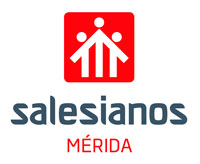 Estándares evaluablesBLOQUE 11.1. Identifica las distintas salidas profesionales que engloban el ámbito de la actividad física, el deporte, la recreación y la salud. 1.2. Analiza las principales competencias profesionales de las distintas profesiones que engloban el ámbito de la actividad física, el deporte, la recreación y la salud. 2.1. Busca, investiga y analiza la creación, organización y el funcionamiento de una entidad deportiva. 3.1. Elabora el diseño de un evento deportivo y/o recreativo, teniendo en cuenta las fases, los elementos de seguridad necesarios y otros aspectos legales y organizativos que garanticen su viabilidad el evento. 4.1. Diseña un proyecto relacionado con el ámbito de la actividad física y el deporte de aplicación en el entorno escolar y/o en la sociedad. 4.2. Lleva a cabo la puesta en práctica del proyecto diseñado. 4.3. Evalúa el proyecto diseñado a través de una memoria del mismo. 4.4. Difunde, comunica y comparte el proyecto a través de las Tecnologías de la Información y la Comunicación. 5.1. Muestra una actitud de respeto,  tolerancia y aceptación hacia las diferencias individuales y colectivas, así como de respeto hacia el entorno en el que realiza las actividades. 5.2. Manifiesta aptitudes de creatividad, autonomía, iniciativa personal, trabajo en equipo, confianza en uno mismo y sentido crítico. 6.1. Muestra un dominio básico en el manejo de las Tecnologías de la Información y la Comunicación como recurso en el proceso de enseñanza-aprendizaje.BLOQUE 21.1 Busca, investiga y analiza los fundamentos teóricos de las diferentes actividades físicodeportivas y expresivas planteadas. 2.1. Resuelve con eficacia situaciones motrices en distintos contextos de práctica. 2.2. Plantea una progresión de enseñanza-aprendizaje para una actividad físico-deportiva y/o expresiva para la mejora de la competencia motriz propia o de los demás. 2.3. Participa de forma activa en las actividades planteadas, demostrando interés y esfuerzo, así como dando muestras de comportamientos que faciliten la integración, la no discriminación y la cohesión del grupo. 3.1. Muestra una actitud de respeto, tolerancia y aceptación hacia las diferencias individuales y colectivas, así como de respeto hacia el entorno en el que realiza las actividades. 3.2. Manifiesta aptitudes de creatividad, autonomía, iniciativa personal, trabajo en equipo, confianza en uno mismo y sentido crítico. 4.1. Muestra un dominio básico en el manejo de las Tecnologías de la Información y la Comunicación como recurso en el proceso de  enseñanza-aprendizaje.Estándares mínimosBLOQUE 1:5.1. Muestra una actitud de respeto,  tolerancia y aceptación hacia las diferencias individuales y colectivas, así como de respeto hacia el entorno en el que realiza las actividades. 5.2. Manifiesta aptitudes de creatividad, autonomía, iniciativa personal, trabajo en equipo, confianza en uno mismo y sentido crítico.BLOQUE 2:2.1. Resuelve con eficacia situaciones motrices en distintos contextos de práctica. 2.3. Participa de forma activa en las actividades planteadas, demostrando interés y esfuerzo, así como dando muestras de comportamientos que faciliten la integración, la no discriminación y la cohesión del grupo. 3.1. Muestra una actitud de respeto, tolerancia y aceptación hacia las diferencias individuales y colectivas, así como de respeto hacia el entorno en el que realiza las actividades. 3.2. Manifiesta aptitudes de creatividad, autonomía, iniciativa personal, trabajo en equipo, confianza en uno mismo y sentido crítico.Criterios de evaluaciónBLOQUE 1:5. Valorar y mostrar comportamientos personales y sociales responsables y de respeto hacia uno mismo, los compañeros y el entorno, así como demostrar un espíritu emprendedor a partir de aptitudes como: la creatividad, la autonomía, la iniciativa personal, el trabajo en equipo, la confianza en uno mismo y el sentido crítico.BLOQUE 2:2. Diseñar y practicar actividades físicodeportivas y expresivas que integran las diferentes situaciones motrices. 3. Valorar y mostrarComportamientos personales y sociales responsables y de respeto hacia uno mismo, los compañeros y el entorno, así como demostrar un espíritu emprendedor a partir de aptitudes como: la creatividad, la autonomía, la iniciativa personal, el trabajo en equipo, la confianza en uno mismo y el sentido crítico.Criterios de calificaciónEl porcentaje de la nota del final de cada evaluación será el siguiente:Con el fin de facilitar el aprobar la asignatura para todos los alumnos, la nota final de cada evaluación saldrá el siguiente porcentaje:100% Exámenes prácticos.A su vez, también será posible realizar trabajos teóricos voluntarios o alguna participación en alguna actividad física intra o extra escolar.Instrumentos de evaluaciónLos instrumentos de evaluación en las distintas evaluaciones serán los siguientes:Exámenes prácticos.Trabajos voluntariosCriterios de promoción y titulaciónEl alumno promocionará siempre y cuando en la asignatura se llegue a una nota superior a 5. El criterio de redondeo a seguir será el siguiente:Si la nota es igual o superior al “,5” se subirá al siguiente punto, si es inferior, se quedará en el número entero anterior.Recuperación de evaluacionesLas evaluaciones se recuperarán siempre y cuando se apruebe la siguiente evaluación. En el caso de llegar a Junio con más de una evaluación suspensa, se deberá hacer un trabajo sobre las evaluaciones suspensas.Nota de septiembreEn septiembre se realizará un examen teórico sobre todos los contenidos de las asignaturas impartidos durante el curso escolar.